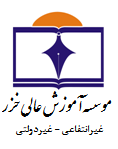 فرم شماره2فرم شماره2فرم شماره2گروه برقگروه برقگروه برقگروه برقفرم درخواست کارآموزیفرم درخواست کارآموزیفرم درخواست کارآموزیفرم درخواست کارآموزیفرم درخواست کارآموزیفرم درخواست کارآموزیمدیریت محترم گروه برقبا سلام و احترام؛اینجانب                             دانشجوی مقطع کاردانی/ کارشناسی  با مشخصات:   مدیریت محترم گروه برقبا سلام و احترام؛اینجانب                             دانشجوی مقطع کاردانی/ کارشناسی  با مشخصات:   مدیریت محترم گروه برقبا سلام و احترام؛اینجانب                             دانشجوی مقطع کاردانی/ کارشناسی  با مشخصات:   مدیریت محترم گروه برقبا سلام و احترام؛اینجانب                             دانشجوی مقطع کاردانی/ کارشناسی  با مشخصات:   مدیریت محترم گروه برقبا سلام و احترام؛اینجانب                             دانشجوی مقطع کاردانی/ کارشناسی  با مشخصات:   مدیریت محترم گروه برقبا سلام و احترام؛اینجانب                             دانشجوی مقطع کاردانی/ کارشناسی  با مشخصات:   مدیریت محترم گروه برقبا سلام و احترام؛اینجانب                             دانشجوی مقطع کاردانی/ کارشناسی  با مشخصات:   مدیریت محترم گروه برقبا سلام و احترام؛اینجانب                             دانشجوی مقطع کاردانی/ کارشناسی  با مشخصات:   مدیریت محترم گروه برقبا سلام و احترام؛اینجانب                             دانشجوی مقطع کاردانی/ کارشناسی  با مشخصات:   مدیریت محترم گروه برقبا سلام و احترام؛اینجانب                             دانشجوی مقطع کاردانی/ کارشناسی  با مشخصات:   مدیریت محترم گروه برقبا سلام و احترام؛اینجانب                             دانشجوی مقطع کاردانی/ کارشناسی  با مشخصات:   مدیریت محترم گروه برقبا سلام و احترام؛اینجانب                             دانشجوی مقطع کاردانی/ کارشناسی  با مشخصات:   مدیریت محترم گروه برقبا سلام و احترام؛اینجانب                             دانشجوی مقطع کاردانی/ کارشناسی  با مشخصات:   مدیریت محترم گروه برقبا سلام و احترام؛اینجانب                             دانشجوی مقطع کاردانی/ کارشناسی  با مشخصات:   مدیریت محترم گروه برقبا سلام و احترام؛اینجانب                             دانشجوی مقطع کاردانی/ کارشناسی  با مشخصات:   مدیریت محترم گروه برقبا سلام و احترام؛اینجانب                             دانشجوی مقطع کاردانی/ کارشناسی  با مشخصات:   مدیریت محترم گروه برقبا سلام و احترام؛اینجانب                             دانشجوی مقطع کاردانی/ کارشناسی  با مشخصات:   شماره دانشجویی:شماره دانشجویی:تعداد ترم گذرانده:تعداد ترم گذرانده:تعداد واحد گذرانده:تعداد واحد گذرانده:تعداد واحد گذرانده:تعداد واحد اخذ شده این ترم:تعداد واحد اخذ شده این ترم:تعداد واحد اخذ شده این ترم:تقاضای گذراندن دوره کارآموزی در مرکز زیر را دارم. تقاضای گذراندن دوره کارآموزی در مرکز زیر را دارم. تقاضای گذراندن دوره کارآموزی در مرکز زیر را دارم. تقاضای گذراندن دوره کارآموزی در مرکز زیر را دارم. تقاضای گذراندن دوره کارآموزی در مرکز زیر را دارم. تقاضای گذراندن دوره کارآموزی در مرکز زیر را دارم. تقاضای گذراندن دوره کارآموزی در مرکز زیر را دارم. تقاضای گذراندن دوره کارآموزی در مرکز زیر را دارم. تقاضای گذراندن دوره کارآموزی در مرکز زیر را دارم. تقاضای گذراندن دوره کارآموزی در مرکز زیر را دارم. تقاضای گذراندن دوره کارآموزی در مرکز زیر را دارم. تقاضای گذراندن دوره کارآموزی در مرکز زیر را دارم. تقاضای گذراندن دوره کارآموزی در مرکز زیر را دارم. لذا خواهشمند است اقدام مقتضی را مبذول فرمایید.لذا خواهشمند است اقدام مقتضی را مبذول فرمایید.لذا خواهشمند است اقدام مقتضی را مبذول فرمایید.لذا خواهشمند است اقدام مقتضی را مبذول فرمایید.لذا خواهشمند است اقدام مقتضی را مبذول فرمایید.لذا خواهشمند است اقدام مقتضی را مبذول فرمایید.لذا خواهشمند است اقدام مقتضی را مبذول فرمایید.لذا خواهشمند است اقدام مقتضی را مبذول فرمایید.لذا خواهشمند است اقدام مقتضی را مبذول فرمایید.لذا خواهشمند است اقدام مقتضی را مبذول فرمایید.لذا خواهشمند است اقدام مقتضی را مبذول فرمایید.لذا خواهشمند است اقدام مقتضی را مبذول فرمایید.لذا خواهشمند است اقدام مقتضی را مبذول فرمایید.لذا خواهشمند است اقدام مقتضی را مبذول فرمایید.لذا خواهشمند است اقدام مقتضی را مبذول فرمایید.لذا خواهشمند است اقدام مقتضی را مبذول فرمایید.لذا خواهشمند است اقدام مقتضی را مبذول فرمایید.شماره تماس دانشجو:شماره تماس دانشجو:شماره تماس دانشجو:با سپاس فراوانتاریخ و امضا دانشجوبا سپاس فراوانتاریخ و امضا دانشجوبا سپاس فراوانتاریخ و امضا دانشجوبا سپاس فراوانتاریخ و امضا دانشجوواحد یا مرکز صنعتی معرفی شده از طرف دانشجو:واحد یا مرکز صنعتی معرفی شده از طرف دانشجو:واحد یا مرکز صنعتی معرفی شده از طرف دانشجو:واحد یا مرکز صنعتی معرفی شده از طرف دانشجو:واحد یا مرکز صنعتی معرفی شده از طرف دانشجو:واحد یا مرکز صنعتی معرفی شده از طرف دانشجو:واحد یا مرکز صنعتی معرفی شده از طرف دانشجو:واحد یا مرکز صنعتی معرفی شده از طرف دانشجو:واحد یا مرکز صنعتی معرفی شده از طرف دانشجو:واحد یا مرکز صنعتی معرفی شده از طرف دانشجو:واحد یا مرکز صنعتی معرفی شده از طرف دانشجو:واحد یا مرکز صنعتی معرفی شده از طرف دانشجو:واحد یا مرکز صنعتی معرفی شده از طرف دانشجو:واحد یا مرکز صنعتی معرفی شده از طرف دانشجو:واحد یا مرکز صنعتی معرفی شده از طرف دانشجو:واحد یا مرکز صنعتی معرفی شده از طرف دانشجو:واحد یا مرکز صنعتی معرفی شده از طرف دانشجو:شهرنام واحد یا مر کز صنعتینام واحد یا مر کز صنعتینام واحد یا مر کز صنعتینام واحد یا مر کز صنعتینام واحد یا مر کز صنعتیآدرسآدرسآدرسآدرسآدرسآدرسآدرسشماره تلفنشماره تلفنشماره تلفنشماره تلفندانشجوی گرامی:دانشجوی گرامی:دانشجوی گرامی:ارائه نامه از واحد معرفی شده مبنی بر پذیرش دانشجو جهت کارآموزی الزامی است.ارائه نامه از واحد معرفی شده مبنی بر پذیرش دانشجو جهت کارآموزی الزامی است.ارائه نامه از واحد معرفی شده مبنی بر پذیرش دانشجو جهت کارآموزی الزامی است.ارائه نامه از واحد معرفی شده مبنی بر پذیرش دانشجو جهت کارآموزی الزامی است.ارائه نامه از واحد معرفی شده مبنی بر پذیرش دانشجو جهت کارآموزی الزامی است.ارائه نامه از واحد معرفی شده مبنی بر پذیرش دانشجو جهت کارآموزی الزامی است.ارائه نامه از واحد معرفی شده مبنی بر پذیرش دانشجو جهت کارآموزی الزامی است.ارائه نامه از واحد معرفی شده مبنی بر پذیرش دانشجو جهت کارآموزی الزامی است.ارائه نامه از واحد معرفی شده مبنی بر پذیرش دانشجو جهت کارآموزی الزامی است.ارائه نامه از واحد معرفی شده مبنی بر پذیرش دانشجو جهت کارآموزی الزامی است.ارائه نامه از واحد معرفی شده مبنی بر پذیرش دانشجو جهت کارآموزی الزامی است.ارائه نامه از واحد معرفی شده مبنی بر پذیرش دانشجو جهت کارآموزی الزامی است.ارائه نامه از واحد معرفی شده مبنی بر پذیرش دانشجو جهت کارآموزی الزامی است.ارائه نامه از واحد معرفی شده مبنی بر پذیرش دانشجو جهت کارآموزی الزامی است.ارائه نامه از واحد معرفی شده مبنی بر پذیرش دانشجو جهت کارآموزی الزامی است.ارائه نامه از واحد معرفی شده مبنی بر پذیرش دانشجو جهت کارآموزی الزامی است.ارائه نامه از واحد معرفی شده مبنی بر پذیرش دانشجو جهت کارآموزی الزامی است.معاونت محترم آموزشمعاونت محترم آموزشمعاونت محترم آموزشمعاونت محترم آموزشمعاونت محترم آموزشمعاونت محترم آموزشمعاونت محترم آموزشمعاونت محترم آموزشمعاونت محترم آموزشمعاونت محترم آموزشمعاونت محترم آموزشمعاونت محترم آموزشمعاونت محترم آموزشمعاونت محترم آموزشمعاونت محترم آموزشمعاونت محترم آموزشمعاونت محترم آموزشبا سلام و احترام؛بدین وسیله به استحضار می‌رساند اخذ واحد کارآموزی توسط دانشجوی فوق‌الذکر در واحد معرفی شده از نظر گروه آموزشی برق بلامانع است. لطفا اقدامات مقتضی براساس الزامات زیر مبذول گردد:با سلام و احترام؛بدین وسیله به استحضار می‌رساند اخذ واحد کارآموزی توسط دانشجوی فوق‌الذکر در واحد معرفی شده از نظر گروه آموزشی برق بلامانع است. لطفا اقدامات مقتضی براساس الزامات زیر مبذول گردد:با سلام و احترام؛بدین وسیله به استحضار می‌رساند اخذ واحد کارآموزی توسط دانشجوی فوق‌الذکر در واحد معرفی شده از نظر گروه آموزشی برق بلامانع است. لطفا اقدامات مقتضی براساس الزامات زیر مبذول گردد:با سلام و احترام؛بدین وسیله به استحضار می‌رساند اخذ واحد کارآموزی توسط دانشجوی فوق‌الذکر در واحد معرفی شده از نظر گروه آموزشی برق بلامانع است. لطفا اقدامات مقتضی براساس الزامات زیر مبذول گردد:با سلام و احترام؛بدین وسیله به استحضار می‌رساند اخذ واحد کارآموزی توسط دانشجوی فوق‌الذکر در واحد معرفی شده از نظر گروه آموزشی برق بلامانع است. لطفا اقدامات مقتضی براساس الزامات زیر مبذول گردد:با سلام و احترام؛بدین وسیله به استحضار می‌رساند اخذ واحد کارآموزی توسط دانشجوی فوق‌الذکر در واحد معرفی شده از نظر گروه آموزشی برق بلامانع است. لطفا اقدامات مقتضی براساس الزامات زیر مبذول گردد:با سلام و احترام؛بدین وسیله به استحضار می‌رساند اخذ واحد کارآموزی توسط دانشجوی فوق‌الذکر در واحد معرفی شده از نظر گروه آموزشی برق بلامانع است. لطفا اقدامات مقتضی براساس الزامات زیر مبذول گردد:با سلام و احترام؛بدین وسیله به استحضار می‌رساند اخذ واحد کارآموزی توسط دانشجوی فوق‌الذکر در واحد معرفی شده از نظر گروه آموزشی برق بلامانع است. لطفا اقدامات مقتضی براساس الزامات زیر مبذول گردد:با سلام و احترام؛بدین وسیله به استحضار می‌رساند اخذ واحد کارآموزی توسط دانشجوی فوق‌الذکر در واحد معرفی شده از نظر گروه آموزشی برق بلامانع است. لطفا اقدامات مقتضی براساس الزامات زیر مبذول گردد:با سلام و احترام؛بدین وسیله به استحضار می‌رساند اخذ واحد کارآموزی توسط دانشجوی فوق‌الذکر در واحد معرفی شده از نظر گروه آموزشی برق بلامانع است. لطفا اقدامات مقتضی براساس الزامات زیر مبذول گردد:با سلام و احترام؛بدین وسیله به استحضار می‌رساند اخذ واحد کارآموزی توسط دانشجوی فوق‌الذکر در واحد معرفی شده از نظر گروه آموزشی برق بلامانع است. لطفا اقدامات مقتضی براساس الزامات زیر مبذول گردد:با سلام و احترام؛بدین وسیله به استحضار می‌رساند اخذ واحد کارآموزی توسط دانشجوی فوق‌الذکر در واحد معرفی شده از نظر گروه آموزشی برق بلامانع است. لطفا اقدامات مقتضی براساس الزامات زیر مبذول گردد:با سلام و احترام؛بدین وسیله به استحضار می‌رساند اخذ واحد کارآموزی توسط دانشجوی فوق‌الذکر در واحد معرفی شده از نظر گروه آموزشی برق بلامانع است. لطفا اقدامات مقتضی براساس الزامات زیر مبذول گردد:با سلام و احترام؛بدین وسیله به استحضار می‌رساند اخذ واحد کارآموزی توسط دانشجوی فوق‌الذکر در واحد معرفی شده از نظر گروه آموزشی برق بلامانع است. لطفا اقدامات مقتضی براساس الزامات زیر مبذول گردد:با سلام و احترام؛بدین وسیله به استحضار می‌رساند اخذ واحد کارآموزی توسط دانشجوی فوق‌الذکر در واحد معرفی شده از نظر گروه آموزشی برق بلامانع است. لطفا اقدامات مقتضی براساس الزامات زیر مبذول گردد:با سلام و احترام؛بدین وسیله به استحضار می‌رساند اخذ واحد کارآموزی توسط دانشجوی فوق‌الذکر در واحد معرفی شده از نظر گروه آموزشی برق بلامانع است. لطفا اقدامات مقتضی براساس الزامات زیر مبذول گردد:با سلام و احترام؛بدین وسیله به استحضار می‌رساند اخذ واحد کارآموزی توسط دانشجوی فوق‌الذکر در واحد معرفی شده از نظر گروه آموزشی برق بلامانع است. لطفا اقدامات مقتضی براساس الزامات زیر مبذول گردد:استاد کارآموزی:استاد کارآموزی:استاد کارآموزی:با سپاس فراوانمدیر گروه برقبا سپاس فراوانمدیر گروه برقبا سپاس فراوانمدیر گروه برقبا سپاس فراوانمدیر گروه برقتاریخ شروع کارآموزی:تاریخ شروع کارآموزی:تاریخ شروع کارآموزی:با سپاس فراوانمدیر گروه برقبا سپاس فراوانمدیر گروه برقبا سپاس فراوانمدیر گروه برقبا سپاس فراوانمدیر گروه برقمدت کارآموزی:مدت کارآموزی:مدت کارآموزی: